KSS High School Weight Training and Conditioning - Open workout Every Tuesday and Thursdaybeginning Oct 22 through Dec. 19.6:30 – 7:30 a.m. – ASB card requiredWeight trainingSpeed and AgilityConditioning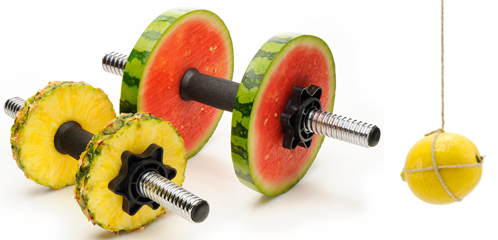 